 № 27                                                                                                                                      07 сентября 2022 годаСудом удовлетворено исковое заявление прокурора Яльчикского района об обязании администрации сельского поселения привести покрытие автомобильной дороги в соответствии с требованиями ГОСТПрокуратурой Яльчикского района по обращению местного жителя проведена проверка соблюдения законодательства о безопасности дорожного движения, об автомобильных дорогах и о дорожной деятельности. В ходе проверки автомобильной дороги, расположенной по 
ул. Николаева дер. Полевые Пинеры Яльчикского района установлено, что в нарушение СП 34.13330.2021 «Свод правил. Автомобильные дороги. СНиП 2.05.02-85*» указанная дорога не имеет твердого покрытия.По данному факту прокуратурой района 07.06.2021 в адрес и.о. главы администрации Кильдюшевского сельского поселения Яльчикского района внесено представление об устранении нарушений и недопущении их впредь, в ответе на которое было указано, что на 2022 год запланированы мероприятия по устранению нарушений закона.Однако, по состоянию на 10.07.2022 администрацией сельского поселения ремонтные работы указанного участка дороги не произведены, в связи чем прокуратурой района в Яльчикский районный суд подано исковое заявление об обязании администрации сельского поселения привести покрытие автомобильной дороги в соответствии с требованиями ГОСТ Р 50597-2017 «Автомобильные дороги и улицы. Требования к эксплуатационному состоянию, допустимому по условиям обеспечения безопасности дорожного движения. Методы контроля» путем проведения профилировки грунтовых дорог, восстановления поперечного профиля и ровности проезжей части гравийных и щебеночных покрытий с добавлением щебня, гравия или других материалов с расходом до 300 м2 на 1 километр.Решением суда исковое заявление прокурора удовлетворено.Решение суда в законную силу не вступило.Прокурор Яльчикского района советник юстиции                                                                                 А.Н. Кудряшов____      Информационный бюллетень «Вестник Яльчикского сельского поселения Яльчикского района Чувашской Республики» отпечатан в администрации Яльчикского сельского поселения Яльчикского района Чувашской Республики.      Адрес: с. Яльчики, ул. Советская, дом №2                                                               Тираж -  10 экз.   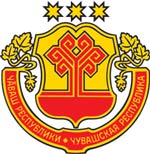 Информационный бюллетеньВестникЯльчикского сельского поселенияЯльчикского районаЧувашской РеспубликиУтвержден Решением Собрания депутатов Яльчикского сельского поселения Яльчикского районаЧувашской Республики от  01.02.2008 г. № 2/4-с